DISPOSIZIONI ANTICIPATE DI TRATTAMENTOIo sottoscritta/o 	nata/o il 	a 	prov. 	residente a 	prov. 	indirizzo 	tel 	nel pieno possesso delle mie facoltà mentali, in totale libertà di scelta, dispongo quanto segue:DISPOSIZIONI GENERALI (barrare la casella per esprimere la scelta)In caso di perdita della capacità di decidere o nel caso di impossibilità di comunicare, temporaneamente o permanentemente, le mie decisioni ai medici, formulo, dopo aver acquisito adeguate informazioni mediche sulle conseguenze delle mie scelte, le seguenti disposizioni riguardo i trattamenti sanitari.Disposizioni che perderanno di validità se, in piena coscienza, decidessi di annullarle o sostituirle.Dispongo che detti trattamenti: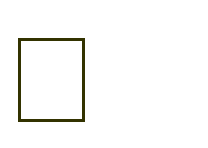 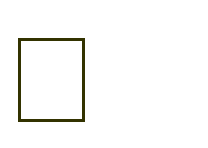 Non sianoiniziati e continuati se il loro risultato fosse il mantenimento in uno stato di incoscienza permanente non suscettibile di recupero.Non sianoiniziati e continuati se il loro risultato fosse il mantenimento in uno stato di demenza avanzata non suscettibile di recupero.Non sianoiniziati e continuati se il loro risultato fosse il mantenimento in uno stato di paralisi permanente con incapacità totale di comunicare verbalmente, per iscritto o grazie all'ausilio di mezzi tecnologici.DISPOSIZIONI PARTICOLARI (barrare la casella per esprimere la scelta)Qualora io avessi una malattia o una lesione traumatica cerebrale invalidante e irreversibile, o una malattia che necessiti dell'utilizzo permanente di macchine o sistemi artificiali che impediscano una normale vita di relazione o se fossi in uno stato di permanente incoscienza (coma o persistente stato vegetativo) che secondo i medici sia irreversibile dispongo che: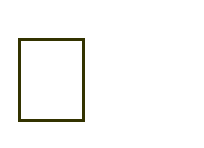 Non sianointrapresi tutti i provvedimenti e le cure palliative volti ad alleviare le mie sofferenze (come l'uso di farmaci oppiacei), anche se il ricorso ad essi rischiasse di anticipare la fine della mia vita.Non siapraticata su di me la rianimazione cardiopolmonare se ritenuta possibile dai curanti in caso di arresto cardiorespiratorio.NON voglioche mi siano praticate forme di respirazione meccanica.NON voglioessere idratata/o o nutrita/o artificialmente.NON voglioessere dializzata/o.NON voglioche mi siano praticati interventi di chirurgia d'urgenza.NON voglioche mi siano praticate trasfusioni di sangue.NON voglioche mi siano somministrate terapie antibiotiche.NOMINA FIDUCIARIOQualora io perdessi la capacità di decidere o di comunicare le mie decisioni, nomino mia/o rappresentante fiduciaria/o che si impegna a garantire lo scrupoloso rispetto delle mie volontà espresse nella presente carta(cognome e nome) 						 Natao/a il 	a			prov. 			 residente a 			prov. 	 indirizzo 		tel 					  Nel caso in cui la/il mia/o rappresentante fiduciaria/o risulti deceduta, delego a sostituirla/o inquesto compito ( inserimento facoltativo)(cognome e nome) 					 Nata/o il 	a		 prov. 	  residente a 			prov. 	 indirizzo 		tel 				ALTRE DISPOSIZIONI….......................................................................................................................................................................................….......................................................................................................................................................................................….......................................................................................................................................................................................….......................................................................................................................................................................................LA/IL DICHIARANTEDocumento di riconoscimento		nr. 		rilasciato da 		il 	 (luogo) 	(data)		In fede, 	per accettazioneLA/IL FIDUCIARIA/ODocumento di riconoscimento		nr. 		rilasciato da 	il 	  (luogo) 	(data)		In fede, 		LA/IL FIDUCIARIA/O SUPPLENTEDocumento di riconoscimento		nr. 		rilasciato da 	il 	  (luogo) 	(data)		In fede, 		